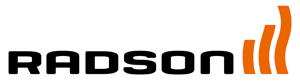 Radiateurs sèche-serviettes							FLORES CHMarque	RADSONType	FLORES CHMatériau	Tube collecteur vertical en D de 40 x 30 mm	Tubes émetteurs ronds droits, de diamètre 22 mmTempérature de service maximale	110°CPression de service maximale	8 barConformité	EN 442DESCRIPTION TECHNIQUELes radiateurs sèche-serviettes FLORES CH, sont réalisés en tubes d’acier ronds droits, de diamètre 22 mm, qui sont soudés entre des collecteurs en D de dimension 40 x 30 mm.DESIGNAvec ses tubes ronds et fins, ce radiateur est tout simplement beau, …COULEURLe FLORES CH est la finition chromée.GAMMA4 hoogtes in mm: 760, 1150, 1450, 17502 lengtes in mm: 500, 600MONTAGELes radiateurs sont fixés au mur au moyen de 3 consoles murales, positionnées entre les éléments de chauffage.RACCORDEMENT2 x G 1/2".EMBALLAGE ET PROTECTIONLes radiateurs sont emballés individuellement dans du carton, renforcé par des segments de coin, le tout étant enveloppé de film rétractable.NORMESLes émissions des radiateurs, exprimées en Watt, ont été dimensionnées selon la norme EN 442. La température de départ s’élève à 75°C, la température de retour s’élève à 65°C et la température ambiante est 20°C.GARANTIEGarantie contre les défauts de fabrication: 10 ans après l’installation. 